75. YIL DİŞTAŞ ORTAOKULU2019 – 2020 EĞİTİM ÖĞRETİM YILI5. SINIF İOKBS DENEME SINAVI –19 ( Mut / MERSİN )TÜRKÇE TESTİ 1. 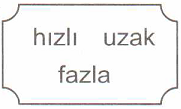        Aşağıdakilerden hangisi, yukarıdaki kelime ha-       vuzunda verilenlerden birinin zıt anlamlısı değil-       dir?        A) yakın           B) çabuk           C) yavaş         D) az 2.  Güneş zaman zaman bulutların arasından yüzünü                             1                                    2                        gösteriyor, fakat hava yine de çok soğuk.                            3                  4       Yukarıdaki cümlede altı çizili ifadelerden hangi-       sinin yerine “arada bir” ifadesi getirilebilir?       A) 1.                B) 2.                 C) 3.                D) 4. 3.  (1) Okullar kapandı, yarıyıl tatili başladı. (2) Ama ben,        sanki okul varmış gibi sabahları erken kalkmayı düşü-       nüyorum. (3) Sen de böyle yaparsan iyi olur. (4) Çün-        kü bu alışkanlığımızı kaybetmek zararımıza olur.        Yukarıda numaralandırılmış cümlelerin hangi-        sinde “ismin yerine kullanılan” kelime vardır?        A) 1. ve 3.                                  B) 2. ve 3.           C) 2. ve 4.                                  D) 3. ve 4. 4.  Aşağıdaki cümlelerin hangisinde karşılaştırma        söz konusu değildir?       A) Bu yıl da derslerim geçen seneki kadar iyi olacak.       B) Hikâye kitapları, romanlardan daha kolay okunu-            yor.       C) Kitabı birkaç günde okuyup bitirdim.       D) Kardeşim de benim kadar hızlı okuyabiliyor. 5.  Aşağıdaki cümlelerin hangisi “abartılı” bir ifade-       dir?       A) Bir oturuşta yarım kilo baklavayı yedi.       B) Havalar soğuyunca bu gölün yüzeyi donar.       C) Bir kamyon odunu,  odunluğa iki saatte taşıyıp is-            tif ettiler.       D) Yarış otomobilleri pistte şimşek hızıyla akıyordu. 6.  Alime :”Araba kapının önünde durdu.”       Şerife :”Bahçenin köşesine diktiğimiz gül fidanı çi-       çek açtı.”       Ajda Nur :”Okulu bitirdiği yıl bir işe girdi.”       Serdar :”Onun soğuk şakalarına ben de alıştım.”       Yukarıdakilerden hangisi, söylediği cümledeki        altı çizili sözcüğü “mecaz” anlamda kullanmıştır?       A) Alime                                       B) Şerife                 C) Ajda Nur                                  D) Serdar 7.  Bu mevsimde en güzel kış manzaralarını Bolu’da        görebilirsiniz.       Bu cümlede aşağıdaki sorulardan hangisinin ce-       vabı vardır?       A) Ne zaman?                                B) Nasıl?          C) Niçin?                                        D) Ne kadar? 8.  Aşağıdaki cümlelerin hangisinde bir yazım yan-       lışı yoktur?       A) Bu başarınızı biz de kutluyoruz.       B) Akşam televizyonda ki film bitmeden odada uyu-            yakalmışım.       C) Bilge seninle aynı sıradamı oturuyor?       D) Yeni aldığım hikaye kitabını bitirince sanada vere-             yim. 9.  Ali :”Geçen yıl basılmış.”       Hamza :”Yüz elli sayfa.”       Berat :”Bence fiyatı biraz fazla.”       Yasemin :”Kapağı çok güzel.”       Bir kitap ile ilgili olarak yukarıdaki  konuşan-       lardan hangileri “öznel” bir yargı belirtmiştir?       A) Ali ve Hamza                       B) Hamza ve Berat        C) Yasemin ve Berat                D) Ali ve Yasemin 10.  Kırlara gidiyorum          Sevinç var kalbimde          Tavşanlar          Böcekler          Sular yaşıyor kalbimde          Ben kalbimle bakınca                        Cahit Zarifoğlu          Bu şiirde aşağıdakilerden hangisine yer veril-          memiştir?          A) Vatan hasreti              B) Doğa tutkusu          C) Varlıklara duyulan sevgi          D) Yaşama sevinci 11.  Ne kadar okusak o kadar yazma yeteneği kazana-          cağımıza inanıyorum. Çünkü şiirde ustanın izine           basarak yürümek ayıplanmaz. Ama bu, benim gibi           genç şairlerin “taklitçi” bir tutum benimsemelerini           olağan karşıladığım anlamında değerlendirilmesin.           Söylemek istediğim, genç şairlerin ancak ustalara           bakarak kendilerine yol çizebilecekleridir. Yetenek-          leri varsa kendi çizgilerini belirgin hale koyarlar.          Bu paragrafta görüşlerini açıklayan şair, aşağı-          daki sorulardan hangisine cevap vermiştir?          A) Şiir yazmaya ne zaman başladınız?          B) Hangi tür şiirden hoşlanırsınız?          C) Sizce genç bir şair kendini geliştirmek için neler                yapabilir?          D) Şiirlerinizi basılmadan önce başkalarına okutur                musunuz? 12.  Aşağıdaki cümlelerin hangisinde altı çizili keli-          me, terim anlamıyla kullanılmıştır?          A) Belediye ekipleri yolu asfaltladı.          B) Kaldırım taşlarından yıpranmış olanları değiştiri-               yorlar.          C) Resim kaleminin ucunu iyice sivriltmişti.          D) Güneş’e uzaklığına göre, üçüncü sıradaki ge-               zegen Dünya’dır. 13.  1. Karganın biri bir dala konmuş.          2. Ağzında bir parça peynir varmış.          3. Onu gören bir tilki yanına yaklaşmış.          4. “O güzel sesinle bir ötüver!” demiş.          Yukarıda numaralanmış cümlelerden hangisi           gerçek dışı (hayal ürünü) bir olayı ifade eder?          A) 1.                B) 2.               C) 3.               D) 4. 14.  Aşağıdaki cümlelerin hangisinde “neden – so-          nuç” ilişkisi vardır?          A) Ayaklarının ucuna basarak salona girdi.          B) Karşıda oturanlar, denizden hoşlanmıyordu.          C) Meyve ucuzladığından çokça aldım.          D) Kendini kalabalığın arasında buldu. 15.  1.  yeterince              2.  bir işte             3.  istenilen verimin          4.  alınması beklenmez          5.  emek harcanmadan          Yukarıdaki numaralanmış sözcüklerle anlamlı           ve kurallı bir cümle oluşturulursa doğru sırala-          ma aşağıdakilerden hangisi gibi olur?          A) 1 – 2 – 4 – 5 – 3                  B) 2 – 4 – 1 – 3 – 5          C) 2 – 1 – 5 – 3 – 4                  D) 3 – 5 – 4 – 1 – 2 16.  “Güç – kuvvet” kelimeleri arasındaki anlam iliş-          kisi, aşağıdakilerin hangisinde vardır?          A) Zayıf – şişman                          B) Ses – seda           C) Yaprak – dal                             D) Besin – mide  17.  Çalışmayı hiç istemiyordu, … başarısız olunca da           üzülüyordu. Ona çalışmadığı sürece başarılı ola-          mayacağını, bu yüzden üzülmesinin anlamsız ol-          duğunu defalarca söyledim.          Yukarıdaki boş bırakılan (…) yere aşağıdakiler-          den hangisinin getirilmesi uygun değildir?          A) fakat           B) diye           C) lakin         D) ama 18.  (1) Her gün uzunca bir zamanımızı okulda geçiririz.          (2) Bu süre, biz öğrencileri geleceğe hazırlayan           önemli kazanımları edinmemizi sağlar. (3) Öğret-          menlik, gençlerin geleceğe hazırlanmasında en           önemli  rollerden  birini  üstlenen  bir  meslektir.           (4) Günlük işlerimizin ve okul sorumluluklarımızın           gereğini, planlı bir şekilde yerine getirirsek kaza-           nımlarımızı en üst düzeye çıkarırız.          Bu paragrafta numaralanmış cümlelerden han-          gisi anlam bütünlüğünü bozmaktadır?          A) 1.              B) 2.              C) 3.             D) 4. 19.  “Attan düşmeyen yiğit, ayağı sürçmeyen at yok-          tur... Önemli olan düştükten sonra doğrulup ken-          dine gelmektir.”          Yukarıdaki parçadan çıkarılacak sonuç aşağı-          dakilerden hangisidir?          A) İnsanlar bile hata yaparlar.          B) Hatasız kul olmaz. Önemli olan hatayı düzelt-              mektir.          C) Hata yapmamalıyız.          D) Hatayı daima kendimizde aramalıyız. 20.  börek – ekmek – perde – çiçek          Yukarıdaki kelimelere aşağıdaki eklerden han-          gisi getirilerek bir “meslek adı” oluşturulabilir?          A) –li            B) –ler            C) –çi (ci)            D) –li  21.  Doğadaki uyumun sağlanmasında, havanın suyun           temizliğinde; verimli yüzey toprağının korunmasın-          da büyük rolü bulunan ormanın aynı zamanda bir-          çok canlının yaşam alanı ve doğanın süsü olduğu-          nu unutmamalıyız.          Bu cümlede ormanın aşağıdakilerden hangi-          siyle ilgisinden söz edilmemiştir?          A) Soluduğumuz havanın temizliğiyle          B) Günlük yaşamda kullandığımız eşyalarla          C) Toprağın erozyona karşı korunmasıyla          D) Doğal dengenin korunmasıyla 22.   Aşağıdaki cümlelerde altı çizili kelimelerin han-          gisi gerçek anlamda (sözlük anlamında) kullanıl-          mıştır?          A) Onun sözleri beni çok yıktı.          B) Bütün gün şiirini ezberledi.          C) Koca kitabı bir gecede devirdi.          D) Kardeşim yumuşak başlı bir çocuktu. 23.  Aşağıdaki hangi cümlede zıt anlamlı kelimeler           bir arada kullanılmamıştır?          A) Yaz kış demeden çalışırdı.          B) İrili ufaklı ne varsa topladım.          C) Genç ve yaşlı herkes hayretle bakakaldı.          D) Boşboğazlık yapma demiyor muyum? 24.  “Recep’i iki gün önce Erdeğe yolladık.” cümlesin-          deki hangi sözcükte bir yazım yanlışı vardır?          A) Recep’i                                    B) gün          C) Erdeğe                                    D) yolladık 25.  Aşağıdaki sözcükler alfabetik sıraya göre dizil-          diğinde, hangisi baştan 3. sırada yer alır?          A) Dişçilik                                         B) Dijital          C) Dikenli                                         D) DinamikMATEMATİK TESTİ    1.  Osman Bey 34 000 TL’ye bir otomobil almış ve oto-           mobilin parasının % 80’ini peşin olarak ödemiştir.          Buna göre, Osman Bey otomobiline kaç TL pe-          şin ödemiştir?          A) 26 800                         B) 26 900                  C) 27 000                         D) 27 200    2.  483 – 3 = 480          480 + 60 = 540          540 + 3 = 543          Yukarıda zihinden yapılışı verilen işlem aşağı-          dakilerden hangisidir?          A) 483 + 60                                        B) 483 – 18           B) 480 + 113                                      D) 483 – 63     3.  9708 : 24 bölme işleminde bölüm kaçtır?          A) 24              B) 44            C) 104            D) 404    4.  1181 + 19 = 1200          1200 – 400 = 800          800 – 19 = 781          Yukarıda zihinden yapılışı verilen işlem aşağı-          dakilerden hangisidir?          A) 1281 – 281                            B) 1181 + 419           C) 1181 – 400                            D) 1219 – 419     5.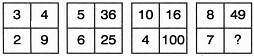           Yukarıdaki kutular içine sayılar belirli bir kurala gö-          re dizilmiştir.          Bu kurala göre, soru işareti yerine kaç yazılma-          lıdır?          A) 64               B) 56              C) 42              D) 36    6.  24 + 33 + 42  işleminin sonucu kaçtır?          A) 59              B) 60              C) 62              D) 64    7.  Aşağıdakilerden hangisi  kesrine denktir?           A)             B)             C)            D)     8.  (120 ÷ 8) x 5 işleminin sonucu kaçtır?          A) 3                B) 75              C) 120             D) 150    9.  Aşağıdaki ifadelerden hangisi doğrudur?          A) Basamak değeri, bir sayının bulunduğu basa-               maktaki değeridir ve rakamlarının, bulunduğu                basamak ile çarpılmasıyla elde edilir.          B) 23 900 190 sayısının okunuşu “ yirmi üç milyon                doksan bin yüz doksan” şeklindedir.          C) 1 011 578 sayısında bulunan 1 rakamları aynı                bölükte yer almaktadır.          D) 876 934 205 sayısında 6 rakamının basamak                değeri 600 000’dir. 10.  Alışverişe çıkan Münevver, parasının 105 TL'si           ile mont, 75 TL'si ile ayakkabı ve 135 TL'si ile           de pantolon alıyor. Münevverin cebinde harca-          yabileceği 205 TL daha parası kaldıysa, baş-          langıçta kaç TL parası vardı?          A) 500           B) 510           C) 520           D) 550 11.  3 basamaklı en küçük doğal sayı ile 2 basa-          maklı en küçük doğal sayının çarpımı kaçtır?          A) 990           B) 1100           C) 1000           D) 500 12.  A =   +   ve  B =   +   dir.          Buna göre,  A + B  kaçtır?          A) 4            B) 2            C)           D)  13.  Bir top kumaşın önce ‘si daha sonra  ‘si           satıldı. Geriye kalan kumaş miktarı bir topun           kaçta kaçıdır?          A)            B)            C)             D)   14.    kesrinin bileşik kesir olarak gösterimi           aşağıdakilerden hangisidir?           A)                B)              C)               D)   15.          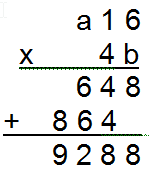           Yukarıdaki çarpma işlemine göre, a x b kaçtır?          A) 4                 B) 6                 C) 8                 D) 10 16.        72 , 6          –    31 , 823          Yukarıda verilen işlemin sonucu aşağıdakiler-          den hangisidir?          A) 40 , 577                                B) 40 , 677               C) 40 , 767                                D) 40 , 777 17.  Şekildeki üst geçidin yüksekliği 4,415 m’dir.           Yükseklikleri verilen aşağıdaki kamyonlardan           hangisi bu üst geçidin altından geçemez?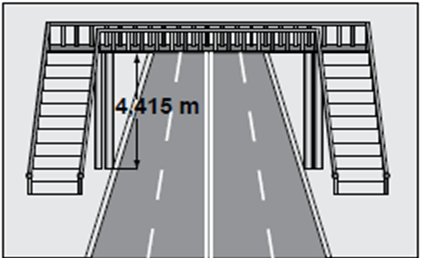 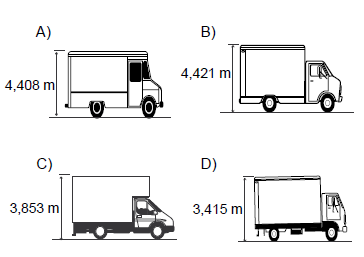  18.  Bir çiftlikteki kümesteki tavukların ayak sayıla-          rı 844’tür. Tavuklardan 13 tanesi hiç yumurtla-          mazken, diğerleri her gün yumurtlamaktadır.           Buna göre bu çiftlikte bir haftada kaç yumurta           üretilmiştir?          A) 409                                      B) 831          C) 1243                                    D) 2863 19.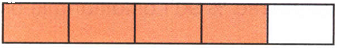           Yukarıdaki modelin yüzde kaçı boyalıdır?          A) 25             B) 40             C) 60             D) 80 20.  3 – 8 – 16 – 21 – 42 – A – B          Yukarıdaki örüntüde A + B kaçtır?          A) 47            B) 84            C) 94            D) 141 21. 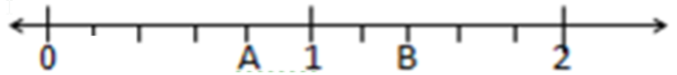           Yukarıdaki şekle göre aşağıdakilerden hangisi           yanlıştır?          A) A kesri B kesrinden büyüktür.          B) B kesri 1’den büyüktür.          C) A ve B kesri 2’den küçüktür.          D) A kesri 1’den küçüktür. 22.  Bir miktar paranın  ‘si  20 000 TL’dir.  Bu          paranın ‘i  ile tanesi  3000 TL olan  televiz-          yonlardan kaç tane alınabilir?            A) 10              B) 15              C) 20              D) 30 23.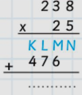           Yukarıdaki çarpma işleminde “K + L + M + N”           toplamı kaçtır?          A) 11             B) 10             C) 9             D) 8 24.  Merve, 575 fındığın ‘sini Mustafa’ya  ‘si-          ni Cem’e vermiştir.  Buna göre, geriye kaç fın-          dığı kalmıştır?             A) 385             B) 255           C) 260          D) 115 25.  Hamdi Bey 200 kilometrelik yolun % 10’unu metro,           % 40’ını otomobil ve kalan kısmını da trenle git-          miştir.          Buna göre, aşağıdakilerden hangisi doğrudur?          A) Trenle  yol gitmiştir.          B) Metro ile  yol gitmiştir.          C) Otomobil ile  yol gitmiştir.          D) Trenle yolun % 60’ını gitmiştir.FEN BİLİMLERİ TESTİ 1.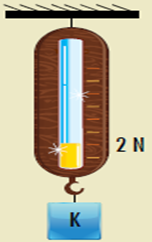        Yukarıdaki dinamometreye 3 tane K cismi asılır-       sa, dinamometre kaç newtonu gösterir?          A) 2N              B) 3N             D) 4N               D) 6N    2.  Dünya’dan bakıldığında Ay’ın sürekli aynı yü-          zünün görünmesinin nedeni aşağıdakilerden           hangisidir?          A) Ay’ın Dünya’nın uydusu olması          B) Ay’ın Dünya etrafında dolanması          C) Ay’ın kendi ekseni etrafında dolanımını ile Dün-               ya’nın etrafındaki dolanımını aynı sürede ta-               mamlaması          D) Ay’ın Güneşten aldığı ışığı yansıtması    3.  “Güneşin içine bir milyon tane dünya sığabilir.”          Yukarıdaki bilgiye göre, aşağıdakilerden han-          gisi söylenebilir?          A) Güneş ısı ve ışık kaynağıdır.          B) Güneş Dünya’ya göre çok büyüktür.          C) Güneş küre şeklindedir.          D) Güneşin sıcaklığı her yerinde aynı değildir. 4.  Aşağıdakilerden hangisi kuşlar grubunda yer        almaz?       A) güvercin                          B) tavuk              C) horoz                              D) yarasa 5. Dolunay evresinden 1 hafta sonra hangi evre       görülür?       A) Yeni ay                                 B) İlk dördün          C) Hilal                                      D) Son dördün    6.  Aşağıdakilerden hangisinin oluşumunda man-          tarların etkisi yoktur?          A) Peynir yapımında          B) Hamur kabartmada          C) Antibiyotik elde edilmesinde          D) Temizlik maddesi elde edilmesinde    7.  Aşağıda çiçekli bir bitkinin temel kısımlarının           görevlerine ait verilen bilgilerden hangisi yan-          lıştır?          A) Kök: Topraktan su ve minerallerin alınmasını                sağlar.          B) Gövde: Besin, su ve minerallerin iletimini sağlar.          C) Yapraklar: Meyvenin oluştuğu yerdir.          D) Çiçek: Bitkinin üremesini sağlar.    8.  “İnsan  –  İnek  –  yarasa”          Yukarıdaki üç canlının ortak özelliği aşağıdaki-          lerden  hangisi olabilir?          A) Doğurarak çoğalmaları                 B) Omurgasız olmaları          C) Yumurtayla çoğalması                  D) Uçabilmeleri    9.  I.   Bakteriler          II.  Mantarlar          III. Buğday          IV. İnek          Yukarıdaki canlılardan hangisi ya da hangileri,           yaşayabilmek için başka bir canlıya ihtiyaç           duymaz?          A) I ve II.	                                   B) Yalnız III.          C) Yalnız IV.	                      D) II ve IV. 10.  Aşağıda verilen durumlardan hangisi temas           gerektiren kuvvetlere örnek verilebilir?          A) Futbol maçında kaleye şut çeken oyuncunun                topa uyguladığı kuvvet.          B) Yere dökülen ataçları mıknatısla toplayan çocu-               ğun yararlandığı kuvvet.          C) Elimizden bıraktığımız tebeşirin aşağıya düş-               mesini sağlayan kuvvet.          D) Yünlü bir kumaşa sürtülen tarağın küçük kâğıt                parçalarını çekerken uyguladığı kuvvet. 11.  Aşağıdaki maddelerden hangisi suda yüzer?          A) Demir                          B) Taş                   C) Tahta                          D) Cıva 12.  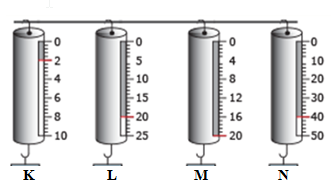           Yukarıdaki dinamometrelerden hangisi ile           15N’luk bir yük ölçülür?          A) L, M ve N                                 B) M ve N          C) Yalnız  N                                  D)  L ve N 13.  I.   Belli bir sıcaklıkta gerçekleşir.          II.  Sıvının yüzeyinde gerçekleşir.          III. Madde sıvı halden gaz hale geçer.          Yukarıda verilen bilgilerin buharlaşma ve kay-          nama olaylarına ait olma durumlarına göre           gruplandırılması aşağıdakilerden hangisinde           doğru olarak yapılmıştır?               Buharlaşma	                  Kaynama          A)     II ve III.		        Yalnız I.          B)     II ve III.		        I ve III.          C)     I ve III.		        II ve III.          D)    Yalnız II.		        I ve III. 14.  Aşağıdaki olaylardan hangisi ısının madde           üzerindeki etkilerinden değildir?          A) kaynama                 B) yoğuşma          C) donma                     D) cisimlerin suda yüzmesi 15.  Hamurun mayalanmasında, sütün yoğurda ve-          ya peynire dönüşmesinde yardımcı olan man-          tar çeşidi aşağıdakilerden hangisidir?          A) Küf                                   B) Maya                    C) Şapkalı                            D) Süs 16.  1. Gıcırdayan kapının menteşelerini yağlamak.          2. Tekerlek takarak bir cismi itmek.          3. Beton üzerine halı sermek.          Yukarıdakilerden hangilerinde yapılan sürtün-          me kuvvetini azaltmak amaçlıdır?          A) 1 ve 3.                                   B) 1 ve 2.          C) 2 ve 3.                                   D) 1, 2 ve 3. 17.  Aşağıdakilerden hangisinde maddeler çok gen-           leşenden az genleşene doğru sıralanmıştır?          A) katı > sıvı > gaz                             B) gaz > sıvı > katı          C) sıvı > katı > gaz                             D) gaz > katı > sıvı 18.  Aşağıdaki olayların hangisinde maddede hal           değiştirme gözlenmez?          A) Erime                                             B) Donma          C) Buharlaşma                                   D) Yanma  19.  “Her maddenin kendine has özellikleri vardır. Bun-          lara ………… özellik denir.” cümlesinde boşluğa           getirilebilecek en uygun kelime aşağıdakiler-          den hangisidir?          A) ortak	                                     B) ayırt edici          C) temel	                                     D) genel 20.  Aşağıdakilerden hangisi maddenin ayırt edici           özelliği değildir?          A) Yoğunluk	                         B) Hacim          C) Kaynama Noktası	            D) Erime Noktası 21.  Sabah ve öğlen, gökyüzüne baktığımızda Gü-          neş’in aynı yerlerde olmamasının nedeni aşa-          ğıdakilerden hangisidir?           A) Dünya kendi etrafında döndüğü için            B) Güneş, Dünya'nın etrafında dolandığı için 
          C) Dünya, Ay'ın etrafında dolandığı için 
          D) Güneş kendi etrafında döndüğü için 22.  Aşağıdaki maddelerden hangisine ısı verildi-          ğinde erime olayı gerçekleşmez?          A) Su	                                  B) Mum          C) Tereyağı                               D) Tuz 23.  Aşağıdaki olaylardan hangisinde hal değişimi           yoktur?          A) İspirtonun uçması                              B) Kolonyanın uçması           C) Kalemin ucunun kırılması                  D) Buzun erimesi 24.  Boyları ve kütleleri eşit, ilk sıcaklıkları aynı olan K           ve L kaşıkları özdeş ısıtıcılarla eşit sürelerde ısıtı-          lıyor. Kaşıkların işlem öncesi uzunlukları ve işlem           sonrası uzunlukları tablodaki gibi kaydediliyor.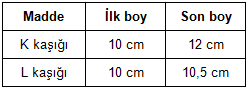           Bu deneyin araştırma sorusu aşağıdakilerden           hangisidir?          A) Sıcaklığın genleşme üzerine etkisi nedir?          B) Madde cinsinin genleşme üzerine etkisi nedir?          C) Kütlenin genleşme üzerine etkisi nedir?          D) Uzunluğun genleşme üzerine etkisi nedir? 25.    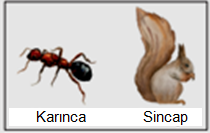           Yukarıdaki resimdeki canlılar bilimsel olarak           öncelikle aşağıdaki hangi özelliklerine göre           sınıflandırılmalıdır?          A) Yaşam ortamlarına göre          B) Vücut büyüklüklerine göre          C) Üreme şekillerine göre          D) omurgaya sahip olup olmamalarına göreSOSYAL BİLGİLER TESTİ 1.  Aşağıda verilen cümlelerden hangisi Sosyal Bil-       giler dersinin bize kazandırdıkları arasında de-       ğildir?       A) Atatürk ilke ve inkılâplarını anlamış oluruz.       B) Yaşadığımız çevrenin ve dünyanın özelliklerini             anlamış oluruz.       C) Hücre ve özeliklerini kavramış oluruz.       D) İnsan hakları ve demokrasiye saygılı bireyler             oluruz. 2.  “Kişinin kendi davranışlarının sonuçlarını üstlenme-       si, sorumluluktur.”        Buna göre, aşağıdakilerden hangisi sorumluluk-       tur?       A) Okuldaki araç-gereçlerden yararlanmak       B) Gezip eğlenmek       C) Okulda eğitim-öğrenim görmek       D) Ödevlerini zamanında yapmak 3.  İnsanların sahip olduğu bazı roller doğuştan, bazı        roller ise sonradan kazanılmaktadır.       Buna göre, aşağıdaki rollerden hangisinin son-       radan kazanıldığı söylenemez?       A) Öğretmen olmak                        B) Öğrenci olmak       C) Evlat olmak                                D) Üye olmak 4.  Çoğunluğu Ürgüp, Uçhisar, Avanos ve Göreme        civarında bulunan, insanların eskiden beri içle-       rini oyup barınma yeri ve yiyecek deposu olarak        kullandıkları doğal şekil aşağıdakilerden hangi-       sidir?       A) Peri Bacaları                    B) Pamukkale Travertenleri       C) Damlataş Mağarası                  D) palandöken Dağları   5.   Bulunduğu ildeki sarayları ve eski sanat eserle-        rini ziyaret eden Kahraman, bu ilin hangi özellik-        lerini görmüş olur?        A) Doğal güzelliklerini             B) Tarihi güzelliklerini        C) Yaşanacak yerleri              D) İdari yapıları    6.  Aşağıda verilenlerden hangisinin üzerinde ikli-          min etkisi yoktur?          A) Turizm faaliyetleri                          B) Hayvancılık          C) Yer altı kaynakları                          D) Bitki örtüsünün dağılışı    7.  I.   Mezopotamya’da kurulan ilk uygarlıktır.          II.  Deniz ticaretinde ileri gitmişlerdir.          III. Anadolu’ya yazıyı getirmişlerdir.          Yukarıda özellikleri verilen medeniyetler aşağı-          dakilerden hangisinde doğru olarak verilmiştir?                    I                              II                         III                A)  Lidya                       Asur                    Yunan           B)  Sümer                     Mısır                    İyon           C)  İyon                         Lidya                   Asur           D)  Sümer                     İyon	             Asur    8.  Anadolu ve Mezopotamya tarihin ilk dönemlerin-          den itibaren insanların yerleşim yeri olarak tercih           ettikleri bölgelerdir.         Bu durumun gerçekleşmesinde aşağıdakilerden          hangisi etkili olmamıştır?         A) İklim şartlarının uygun olması                  B) Verimli arazilere sahip olması         C) Su kaynaklarının yeterli olması                 D) Ekvatora yakın olması    9.  Ege’ye gittim mi zeytinyağlılar açar iştahını. Bura-          da efeler zeybekler eşliğinde karşılar seni. Uşak’ın           kilimleri, Buldan’ın dokumaları göz kamaştırır.          verilen metinde Ege Bölgesi’nin;          I.   Yemekleri          II.  Halk oyunları          III. El sanatları          kültürel öğelerin hangisinden söz edilmiştir?          A) Yalnız I.                                   B) I ve II.          C) II ve III.                                    D) I, II ve III. 10.  İletişim araçlarının icadının kronolojik sırala-          ması hangi seçenekte doğru verilmiştir?          A) telgraf – fax – telefon – bilgisayar           B) telgraf – telefon – fax – bilgisayar           C) telefon – telgraf – fax – bilgisayar           D) telefon – telgraf – bilgisayar – fax  11.  İcat edilen bir şey olduğu gibi kalmaz. Sonraki yapı-          lan araştırmalar ve buluşlar onu geliştirir. İlk tren ya-           pıldığında az sayıda yük ve yolcu taşıyabiliyor, sa-           atte 20-30 kilometre kadar yol alabiliyordu. Günü-          müzdeki trenler ise binlerce yolcu ve binlerce ton           ağırlığındaki yük taşıyabilmekte, saatte 200-300           kilometre hızla gidebilmektedir.          Buna göre;          1. İlk buluşlar önemsizdir.          2. Buluşlar sürekli gelişmektedir.          3. Teknolojik gelişmeler süreklidir.          yorumlarından hangileri yapılabilir?          A) Yalnız 2.                                   B) 1 ve 2.          C) 2 ve 3.                                      D) 1, 2 ve 3. 12.   Türkiye’nin büyük bir kısmı tehdidi altındadır.           Çok fazla can ve mal kaybına sebep olabilir.           Çok hızlı ve ani olarak gelişir.           Deniz ve okyanuslarda tsunami denilen büyük              dalgalara neden olabilir.          Verilen özelliklerin tamamı aşağıdaki doğal           afetlerden hangisine aittir?          A) Deprem		         B) Çığ          C) Erozyon		         D) Toprak kayması 13.  Buhar gücünün bulunması sanayinin gelişmesini,           otomobil yapımını ve benzeri teknolojik gelişmeleri           hızlandırmıştır.           Buna benzer bilimsel buluş aşağıdakilerden           hangisidir?          A) Tarımın gelişmesi          B) Atom bombasının yapımı          C) Matbaanın bulunması          D) Fabrikaların yapımı 14.  Tekerlek insanlık tarihinin en önemli buluşlarından           biridir. Tekerlek önce atlı arabaların daha sonra da           motorlu taşıtların yürütülmesini sağlayan en önem-           li parça olmuştur.          Buna göre, tekerleğin bulunmasının aşağıdaki-          lerden hangisinin gelişmesine daha fazla katkı           sağladığı söylenebilir?          A) Haberleşmenin                           B) Yük ve yolcu taşımanın          C) Tarımsal üretimin                       D) Yerleşmenin 15.  Ayşe 11 yaşında işitme engelli bir çocuk. Ailesinin           maddi durumu iyi olmadığı için onu okutamıyor.           Günlerini genelde evde geçiriyor.                       Verilen örnekte Ayşe hangi haklarını kullana-          mamaktadır?         A) Beslenme ve barınma hakkı                                   B) Yaşama ve sağlık hakkı         C) Oyun ve eğitim hakkı                                                         D) Çalışma ve oyun hakkı 16.  Bilim insanı her şeyden önce .……..… olmalıdır.           Çünkü hiçbir buluş bir anda ortaya çıkarılmamıştır.           Bazı buluşlar için binlerce deney yapmak gerek-          miştir. Bu nedenle bilim adamı karşılaşacağı güç-          lükleri önceden hesap ederek yola çıkmalıdır.           Yukarıdaki metinde boş bırakılan yere aşağıda-          kilerden hangisinin yazılması daha doğru olur?          A) Zeki                                           B) Araştırmacı                      C) Sabırlı                                       D) Aceleci 17.  Aşağıdakilerden hangisi, toplumdaki diğer in-          sanlarla yardımlaşma ve dayanışma içinde bulu-          nan bireylerden beklenen bir davranış değildir?          A) Yapılması gereken bir işi söylenmeden yapması          B) Herkes için iyi olanı istemesi          C) Çevresindeki insanların sorunlarına ilgisiz kal-               ması          D) İhtiyacı olanlara yardımcı olması 18.  Türkiye’de etki alanı en geniş iklimdir. Denize kı-          yısı olmayan yerlerde görülür. Yazlar sıcak ve ku-          rak, kışlar soğuk ve kar yağışlı geçer. Yağış en           fazla ilkbahar mevsiminde düşer. Bozkır; ilkbahar           yağışı ile yeşeren, yaz kuraklığı ile sararan kısa           boylu otlardan oluşan alanlardır. Nem az olduğun-          dan günlük ve yıllık sıcaklık farkları fazladır.          Yazları sıcak ve kurak; kışlar, ılık ve yağışlıdır. Ya-          ğış en fazla kış mevsiminde düşer. Makiler kısa           boylu çalılıklardır. Günlük ve yıllık sıcaklık farkları           azdır. Güneşli gün sayısı fazladır.          Yazları serin, kışları ılık ve her mevsim yağışlıdır.           Yağış en fazla sonbahar mevsiminde düşer. Nem           fazla olduğu için günlük ve yıllık sıcaklık farkı az-          dır. Hava genellikle bulutludur.          Yukarıda açıklanan iklimler sırasıyla hangi şıkta           doğru olarak yazılmıştır?          A) Akdeniz – Karadeniz – Karasal           B) Muson – Kutup – Ekvator           C) Karasal – Akdeniz – Karadeniz           D) Karadeniz – Karasal – Akdeniz 19.  Fiziki haritalarda karalar üzerindeki deniz eviye-          sinden fazla yüksekte olmayan yerler ….I.… ,           deniz seviyesinden oldukça yüksek yerler ise           ….II... tonlarıyla gösterilir.          Bu cümledeki noktalı yerlere sırasıyla aşağı-          dakilerden hangisi yazılmalıdır?                    I                                   II            A)  mavinin                        yeşilin          B)  yeşilin                          sarının          C)  yeşilin                          kahverenginin          D)  kahverenginin              yeşilin 20.  Bir olaya baktığımızda, ilk bakışta olayın tek bir           nedeni ve sonucunun olduğunu düşünürüz. Ancak           olayı daha ayrıntılı incelediğimizde olayın birçok           sebeplerinin ve sonuçlarının olduğunu görürüz. Bu           duruma olayın çok boyutluluğu diyoruz.          Buna göre, olaylarla ilgili aşağıda verilen bilgi-          lerden hangisi yanlıştır?          A) Olayların birden çok nedeni vardır.          B) Olaylar çok boyutludur.          C) Olaylar kendiliğinden ortaya çıkar.          D) Olayların birden çok sonucu vardır.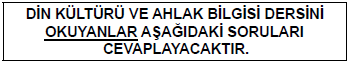  21.  Aşağıdakilerden hangisi selamlaşma adabı ile           ilgili değildir?          A) “Oğlum! Ailenin yanına girdiğinde selam ver ki                sana ve ev halkına bereket olsun.”           B) Selam kelamdan öncedir.           C) “Binekte olan yürüyene, yürüyen oturana, sayı-               ca az olan çok olana, küçük büyüğe selam ve-               rir.”           D) “Her kim bir Müslüman’ın ayıbını örterse Allah                da onun kıyamette bir ayıbını örter.”  22.  Aşağıdakilerden hangisi Hz. Davud (AS) pey-          gamber ile ilgili doğru bir bilgi değildir?          A) Kendisine hem peygamberlik hem hükümdarlık                verilmiştir.           B) Allah, dağları ve kuşları onun emrine vermiştir.          C) Kudüs’te doğmuş ve orada yaşamıştır.   	          D) Marangozluk mesleği ile uğraşmıştır.23.  Aşağıdakilerden hangisi Allah’ın özelliklerin-          den biri değildir?
          A) Eşi ve benzerinin olması           B) Her şeyi yaratan olması         
          C) Her şeye gücünün yetmesi    
          D) Her şeyi bilip işitmesi 24.  Aşağıdakilerden hangisi Allah’ın kendisini gör-          düğüne inanan bir kişinin davranışlarından biri           olamaz?          A) İnsanlara karşı iyi davranmak          B) Her zaman doğruyu söylemek          C) Helal para kazanmamak          D) Hırsızlık yapmamak 25.  Aşağıdakilerden hangisi orucun gayelerinden           biri değildir?          A) Sabrı öğretir 	          B) Zayıflamaya yardımcı olur	          C) Fakirlerin hallerini anlamaya yardımcı olur           D) Günahtan korur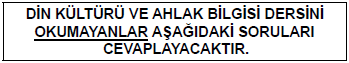  21.  Urartular, mezarlarını oda ve ev biçiminde yapmış,           ölülerini eşyalarıyla birlikte gömmüşlerdir.          Bu bilgiye göre, Urartularla ilgili olarak aşağı-           dakilerden hangisi söylenebilir?          A) Zengin oldukları          B) Madencilikte ileri gittikleri          C) Birden çok tanrıya inandıkları          D) Ölümden sonraki hayata inindıkları 22.  Şehitlerin bayrağa sarılarak taşınmasının en           önemli sebebi aşağıdakilerden hangisidir?	          A) Terörün kınanması           B) Gelenek haline gelmiş olması          C) Acıların hafifletilmesi 	          D) Bayrakla vatanın özdeşleştirilmesi 	 23.  İnsanoğlu uçmayı hayal etti. Bunun için yaptığı           yüzlerce deneme sonucunda uçmayı başardı.           Şimdi bilgisayarın başında kilometrelerce uzaktaki           insanlarla konuşuyor. Geleceğe dair en büyük ha-          yali ise ulaşım aracı kullanmadan bir yere gitmek           yani ışınlanmak.          Bu bilgilere göre, aşağıdakilerden hangisi söy-          lenebilir?          A) Hayal gücü icatların yapılmasını sağlar.          B) Hayal gücüyle yapabilecekler sınırlıdır.          C) Hayal gücü bilimselliğin karşısında yer alır.          D) Hayal gücü insanların çalışmalarını engeller. 24.  I.   Fabrikaların yapılması → Akarsu, göl ve deniz-               lerin kirlenmesi          II.  Araba, tren, otobüs ve kamyonların icadı → Ha-               va ve ses kirliliğinin artması          III. Şehirlerin doğal alanlara yayılması → Doğal ya-               şam alanlarının artması                    IV. Atomun parçalanması → Atom bombasının icadı          Yukarıda teknolojik gelişmeler ve bu gelişme-          lerin getirdiği olumsuz sonuçlar sıralanmıştır.           Bu eşleştirmelerden hangisi yanlıştır?          A) I.               B) II.               C) III.               D) IV. 25.  Anadolu’da kurulan ilk medeniyetlere bakıldığında           Hititler Kızılırmak havzasına kurulurken, Frigler           Sakarya Nehri kenarına kurulmuştur. Lidya me-          deniyeti ise Ege kıyılarında Büyük Menderes ve           Gediz Nehri’ni yerleşim alanı olarak seçmişlerdir.	          Anadolu’da kurulan medeniyetlerin bu bölge-          leri yerleşim alanı olarak tercih etmelerinin ne-          deni aşağıdakilerden hangisi olabilir?          A) Maden yatakları bakımından zengin olması          B) Verimli topraklara ve su kaynaklarına yakın ol-               ması          C) Av hayvanları ve beslenme yerlerine yakın ol-               ması          D) Yükseltinin fazla olması          TESTLER BİTTİ.          CEVAPLARINIZI KONTROL EDİNİZ.                                  Hazırlayan:       Enver ÇOCUK                                                       1/A Sınıf ÖğretmeniÖğrencilerimizi sınava motive etmek için bir şiir:                   SINAVDABilgilerini saklamak istiyorsan her zaman aklında,Tekrarla öğrendiklerini yastığa başını koyduğunda.Yiyeceğin birkaç ceviz güçlendirir hafızanı,Leblebi gibi atıştır da unutma kuru üzümün tadını.Öncelikle rahatla ve güven kendine,Heyecanın varsa hemen gömüver kalbine.Çözümün yarısıdır, soruyu anlamak, Diğer yarısı ise çok dikkatli olmak.Soruyu anlamadan sakın şıklara geçme,Anladıysan da hiç vakit geçirme.Soruların son kelimeleri çok önemli,Çünkü senden asıl istenen tam da onda gizli.Matematikte çok önemlidir yapacağın sağlama,Yapmayıp da sonra sakın pişman olma.Şekil, tablo, kolaylaştırır soruların çözümünü,Yaptığın çözümler de güldürür hemen yüzünü.Türkçe dersinin temeli anlamak ve yorumlamaktır,Okuduğunu ise tam ve dosdoğru anlamaktır.Doğru ifadelere anlayarak bilinçle ulaşmak,Yanlışları da çabucak fark edip yakalamaktır.Hayatımızın içindedir Fen dersinin konuları,Çözümdür çevreyle kurulan somut bağlantıları.Çözülür sorular, yapılan deneyler hatırlanırsa,Ya da öğretmenin can alıcı cümleleri anımsanırsa.Soysal soruları için bilgiler en önemli silahın,Bilgin sağlamsa, güçlü olsun çözüme inancın.Çözümde lazım olan bilgileri hatırlamaya çalış,Hatırlayamıyorsan sıradaki soruyu çözmeye çalış.Çözülen soruları cevap kağıdına doğru kodla,Eksiklik var mı kaydırma olmuş mu iyice bir anla.Soruları bitirmiş ve hala zamanın varsa,Sakın erken çıkma, son ana kadar çözümlerini yokla.Sakın unutma çok önemlidir DİKKATLİ OLMAK,Soruları okumadan, en büyük hatadır soru uydurmak.Tüm bunlardan sonra İnşallah başaracaksın,Sonuç önemli değil sen elinden geleni yapacaksın.                                                     Mayıs 2013                                                 Enver ÇOCUK2019 – 2020 EĞİTİM – ÖĞRETİM YILI75. YIL DİŞTAŞ ORTAOKULU5. SINIF İOKBS DENEME SINAVI CEVAP ANAHTARIDENEME NO: 19.2019 – 2020 EĞİTİM – ÖĞRETİM YILI75. YIL DİŞTAŞ ORTAOKULU5. SINIF İOKBS DENEME SINAVI CEVAP ANAHTARIDENEME NO: 19.2019 – 2020 EĞİTİM – ÖĞRETİM YILI75. YIL DİŞTAŞ ORTAOKULU5. SINIF İOKBS DENEME SINAVI CEVAP ANAHTARIDENEME NO: 19.2019 – 2020 EĞİTİM – ÖĞRETİM YILI75. YIL DİŞTAŞ ORTAOKULU5. SINIF İOKBS DENEME SINAVI CEVAP ANAHTARIDENEME NO: 19.TÜRKÇEMATMTİKFEN BİL.SOS. BİL.  1 – B  1 – D  1 – D  1 – C  2 – A  2 – A  2 – C  2 – D  3 – B  3 – D  3 – B  3 – C  4 – C  4 – C  4 – D  4 – A  5 – D  5 – A  5 – D  5 – B  6 – D  6 – A  6 – D  6 – C  7 – A  7 – A  7 – C  7 – D  8 – A  8 – B  8 – A  8 – D  9 – C  9 – A  9 – B  9 – D10 – A10 – C10 – A10 – B 11 – C11 – C11 – C11 – C12 – D12 – D12 – A12 – A13 – D13 – D13 – B13 – C14 – C14 – B14 – D14 – B15 – C15 – B15 – B15 – C16 – B16 – D16 – B16 – C17 – B17 – B17 – B17 – C18 – C18 – D18 – D18 – C19 – B19 – D19 – B19 – C20 – C20 – D20 – B20 – C21 – B21 – A21 – A21 – D22 – B22 – A22 – A22 – D23 – D23 – A23 – C23 – A24 – C24 – D24 – B24 – C25 – D25 – A25 – D25 – B